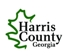 Harris County Recreation BoardMeeting MinutesOctober 30, 2019Board Members Present:	Thomas Vowell, Joe Valdes, Mike Fuson, Lee Starling, Steve Felt, Brad Johnson, Garnett Ray, Rob GrantBoard Members Absent:	 Sondra Moss – absent due to personal reasons – sent emailOthers Present:	Sonja Williamson, Stephen Waskey, Director, Ashley Marston – Assistant Recreation DirectorCALL TO ORDERThe regular meeting of the Harris County Recreation Board was called to order at 7:00PM on Wednesday, October 30, 2019 at the Harris County Community Center by Board Chair, Steve Felt.APPOINTMENT OF TEMPORARY PMYSA REPRESENTATIVE – S. Felt nominated Sonja Williamson to serve as PMYSA’s Representative temporarily for no more than 90 days.  Her term will expire 1/28/2020.  The Board voted unanimously to approve Sonja Williamson’s nomination.APPROVAL OF AGENDAThe agenda was reviewed by the board members. Motion to approve passed unanimously.APPROVAL OF MINUTESThe September 25, 2019 minutes were reviewed by the board.  Motion to approve passed unanimously.GUESTS / SPEAKERSNoneCHAIRPERSON’S REPORTTREASURER’S REPORTThe motion to approve the treasurer’s report was made by M. Fuson, seconded by J. Valdes and passed unanimously.RECREATION DIRECTOR’S REPORTStephen Waskey presented the Recreation Director’s report – attached.OLD BUSINESSCoke Contract:  Stephen Waskey presented information from Coke and Pepsi for soft drink/beverage contracts for all Harris County Recreation Fields/Facilities.  The motion to approve the contract from Coca-Cola Bottling Company United was made by L. Starling, seconded by M. Fuson, and passed with five in favor (L. Starling, M. Fuson, T. Vowell, S.Williamson, B. Johnson), one opposed (S.Felt) and one abstained (J. Valdes)  Archery Association Update:  Ashley Marston reported that the HC Archery Club had dissolved; all invoices due had been paid ($1 Per Player Fees to Rec Board and refund checks written to parents); the shed would be cleaned out and organized by Alex and David Batchelor; HC 4-H would come take what they wanted out of the shed; Rec Dept would take possession of shed/determine use ofPM Rep to Rec Board:  no action taken due to Sonja Williamson being approved at beginning of meeting as temporary PMYSA RepYSA Agreement Change in Wording:  A motion was made by S. Felt, seconded by J. Valdes, passed unanimously, for the following changes to the YSA Agreement, Harris County Recreation Board By-Laws, Appendix D: Youth Sports Association or Sports League Agreement:1st paragraph – change “baseball league” to “soccer”Item #1 - changed to read “…which shall automatically renew and extend for additional twelve (12) months period or when the Association President is changed”…Update – John Magazu Scholarship Fund – Committee Members: Following Discussion, it was decided that the Recreation Board will now decide on how to distribute funds.  There will no longer be a JMSFcommittee.  The suggestion of awarding an annual scholarship to 1 HC High School Boy and 1 HC High School Girl was made.  Amount suggested was $500/each.  The motion to add “College Scholarship” to the John Magazu Scholarship Fund was made by T. Vowell, seconded by L. Starling and passed unanimously.NEW BUSINESSDiscussion – How to handle vacant Community Rep positions on Rec Board – No discussionBackground Checks – Stephen Waskey suggested going to a nationwide Background Check and using a company to do this versus using the local HC Sheriff’s Department. Cost would be $20/person. Suggestion of securing a sponsor(s) to cover costs was made. Estimated $10,000 would be needed to cover costs of background checks for Harris County Recreation volunteers. (approximately 500 volunteers X $20 = $10,000) Discussion took place. No vote/recommendation taken.Illegal Parking at County Parks – Safety Concerns: Discussion on Pate parking – people parking around loop on side/grass and Soccer parking – people parking in handicap spacesNEXT MEETING – Wednesday, January 29, 2020 @ 7:00 at HC Community CenterSteve Felt – Chair                  Attest:		_________________________		Ashley Marston,  Assistant Recreation Director